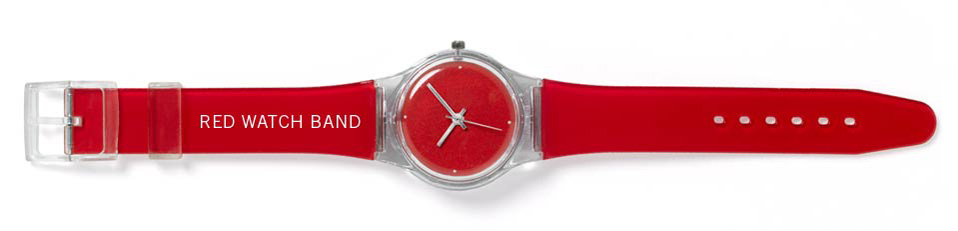 The Red Watch Band Program was designed to provide students of the college community with the knowledge, awareness, and skills to prevent toxic drinking deaths and to promote a student culture of kindness, responsibility, compassion and respect.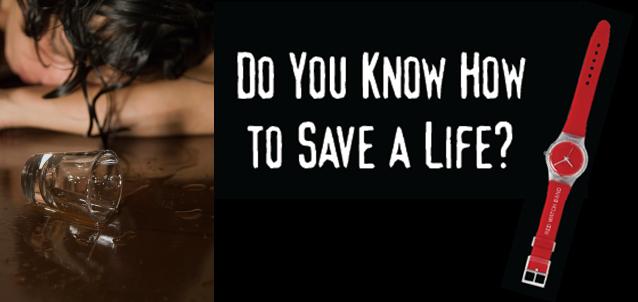 The training consists of active engagement with fellow participants and trainers that includes group discussions and role plays. There is also a health component where you will learn the core skills of CPR (hands-on only).Show your Monarch Pride and earn your Red Watch Band today!!!Monday, April 14, 2014 4:00pm – 6:00pm – Isle of Wight RoomRefreshments will be provided!Contact the Office of Counseling Services or e-mail Angela Holley at amholley@odu.edu to sign up.  Maximum of 22 participants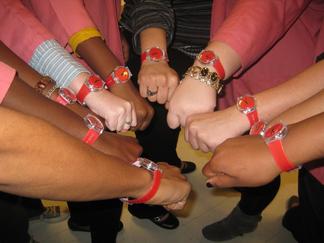 A Monarch Wellness: Physical event sponsored by the Office of Counseling Services, 757-683-4401